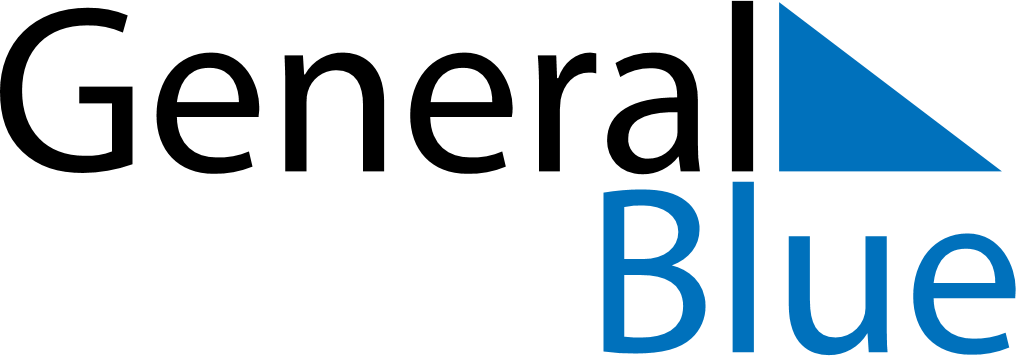 October 2024October 2024October 2024October 2024October 2024October 2024Portrush, Northern Ireland, United KingdomPortrush, Northern Ireland, United KingdomPortrush, Northern Ireland, United KingdomPortrush, Northern Ireland, United KingdomPortrush, Northern Ireland, United KingdomPortrush, Northern Ireland, United KingdomSunday Monday Tuesday Wednesday Thursday Friday Saturday 1 2 3 4 5 Sunrise: 7:29 AM Sunset: 7:03 PM Daylight: 11 hours and 33 minutes. Sunrise: 7:31 AM Sunset: 7:00 PM Daylight: 11 hours and 29 minutes. Sunrise: 7:33 AM Sunset: 6:58 PM Daylight: 11 hours and 24 minutes. Sunrise: 7:35 AM Sunset: 6:55 PM Daylight: 11 hours and 20 minutes. Sunrise: 7:37 AM Sunset: 6:52 PM Daylight: 11 hours and 15 minutes. 6 7 8 9 10 11 12 Sunrise: 7:39 AM Sunset: 6:50 PM Daylight: 11 hours and 11 minutes. Sunrise: 7:40 AM Sunset: 6:47 PM Daylight: 11 hours and 6 minutes. Sunrise: 7:42 AM Sunset: 6:45 PM Daylight: 11 hours and 2 minutes. Sunrise: 7:44 AM Sunset: 6:42 PM Daylight: 10 hours and 57 minutes. Sunrise: 7:46 AM Sunset: 6:40 PM Daylight: 10 hours and 53 minutes. Sunrise: 7:48 AM Sunset: 6:37 PM Daylight: 10 hours and 49 minutes. Sunrise: 7:50 AM Sunset: 6:35 PM Daylight: 10 hours and 44 minutes. 13 14 15 16 17 18 19 Sunrise: 7:52 AM Sunset: 6:32 PM Daylight: 10 hours and 40 minutes. Sunrise: 7:54 AM Sunset: 6:30 PM Daylight: 10 hours and 35 minutes. Sunrise: 7:56 AM Sunset: 6:28 PM Daylight: 10 hours and 31 minutes. Sunrise: 7:58 AM Sunset: 6:25 PM Daylight: 10 hours and 26 minutes. Sunrise: 8:00 AM Sunset: 6:23 PM Daylight: 10 hours and 22 minutes. Sunrise: 8:02 AM Sunset: 6:20 PM Daylight: 10 hours and 18 minutes. Sunrise: 8:04 AM Sunset: 6:18 PM Daylight: 10 hours and 13 minutes. 20 21 22 23 24 25 26 Sunrise: 8:06 AM Sunset: 6:16 PM Daylight: 10 hours and 9 minutes. Sunrise: 8:08 AM Sunset: 6:13 PM Daylight: 10 hours and 4 minutes. Sunrise: 8:10 AM Sunset: 6:11 PM Daylight: 10 hours and 0 minutes. Sunrise: 8:12 AM Sunset: 6:09 PM Daylight: 9 hours and 56 minutes. Sunrise: 8:14 AM Sunset: 6:06 PM Daylight: 9 hours and 51 minutes. Sunrise: 8:16 AM Sunset: 6:04 PM Daylight: 9 hours and 47 minutes. Sunrise: 8:18 AM Sunset: 6:02 PM Daylight: 9 hours and 43 minutes. 27 28 29 30 31 Sunrise: 7:20 AM Sunset: 4:59 PM Daylight: 9 hours and 39 minutes. Sunrise: 7:22 AM Sunset: 4:57 PM Daylight: 9 hours and 34 minutes. Sunrise: 7:24 AM Sunset: 4:55 PM Daylight: 9 hours and 30 minutes. Sunrise: 7:27 AM Sunset: 4:53 PM Daylight: 9 hours and 26 minutes. Sunrise: 7:29 AM Sunset: 4:51 PM Daylight: 9 hours and 22 minutes. 